FIR Benefits you may experience:  Disclaimer - (results vary with individual, no guarantee of healing or a complete healing).Excellent treatment for chronic diseases, especially Cancer- Prostate, Ovarian, Breast, Colon.Excellent for alleviation of rheumatism, arthritis, gout, and reducing the density of uric acid.Excellent for clearing breathing problems such as asthma, sinusitis, allergies, and bronchitis.Very good for relieving paralysis, sciatica, insomnia, neuralgia, abnormal nerve functions, high blood              pressure and chilblains.Excellent for reducing swelling, inflammation and associated pain.Excellent for serious detoxification.Stimulates blood circulation –Very effective for chronic nephritis patients, reducing blood pressure and        improving urination.  Effectively improves and can eliminate piles and hemorrhoids.Promotes the killing of many pathogenic (disease Causing) bacteria, viruses, fungi, and parasites.Far Infrared is excellent for the skin – acne, wrinkles, rashes, burns, scars.  Far Infrared regenerates           tissue growth.Skin problems such a scars, burns, acne, rashes and wrinkles fade and heal via the far infrared therapy           which stimulates tissue regeneration.  Some people have experienced the fading of age spots.This is not medical advice & shouldn’t be taken as such.  Joni LundThis machine may or may not do so, not evaluated by the FDA for such.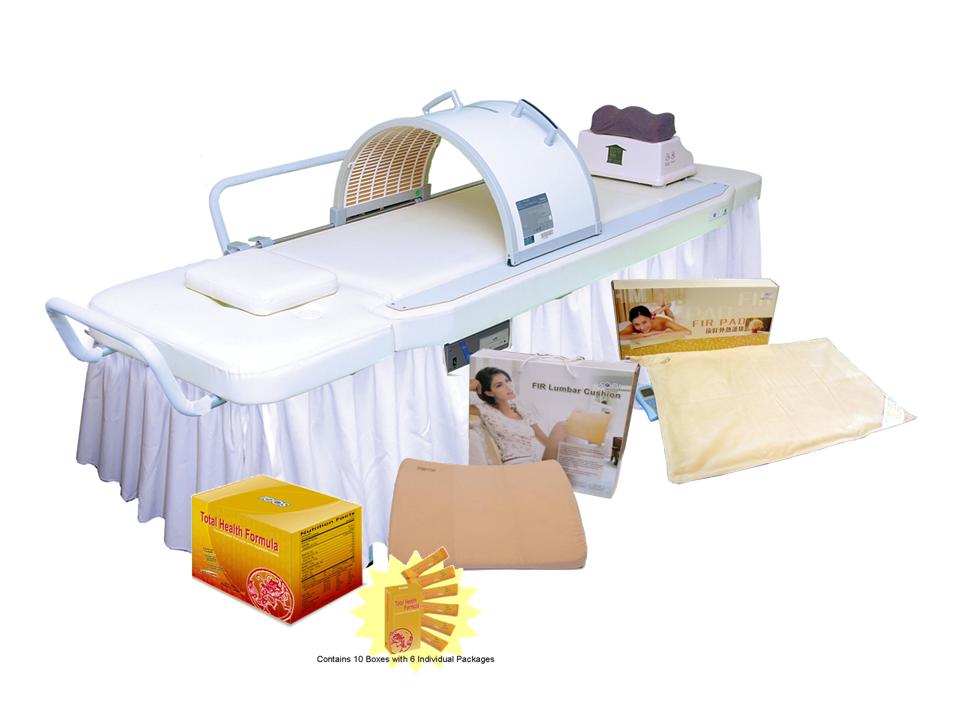 Have your own Spa at Home!Item Code: HTE-P0023N01 Single Grande Hot House SOQI Bed plus FIR Pad, FIR Lumbar Cushion and Total Health Formula Package Content FIR LUMBAR CUSHION x 1 FIR PAD x 1 NEW GRANDE SOQI BED HOTHOUSE x 1 TOTAL HEALTH FORMULA x 1 NEW GRANDE SOQI BED BODY x 1 CHI MACHINE (SDM-888) x 1 Free Give Away BLENDING BODY AND SPIRIT (MUSIC CD) x 1 USD $ 2,600.00 
BVP 170
Extra Promotion Point(s) 30
